                                                       LOGO CIRCOLO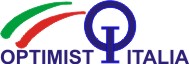 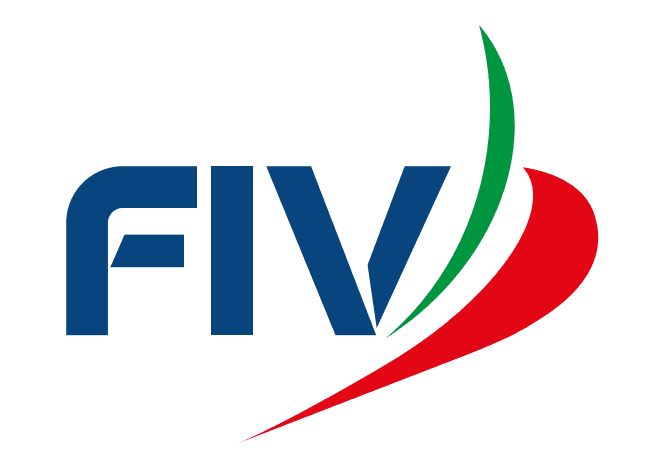 ____ Tappa Trofeo Optimist Italia Kinder Joy of Moving 2020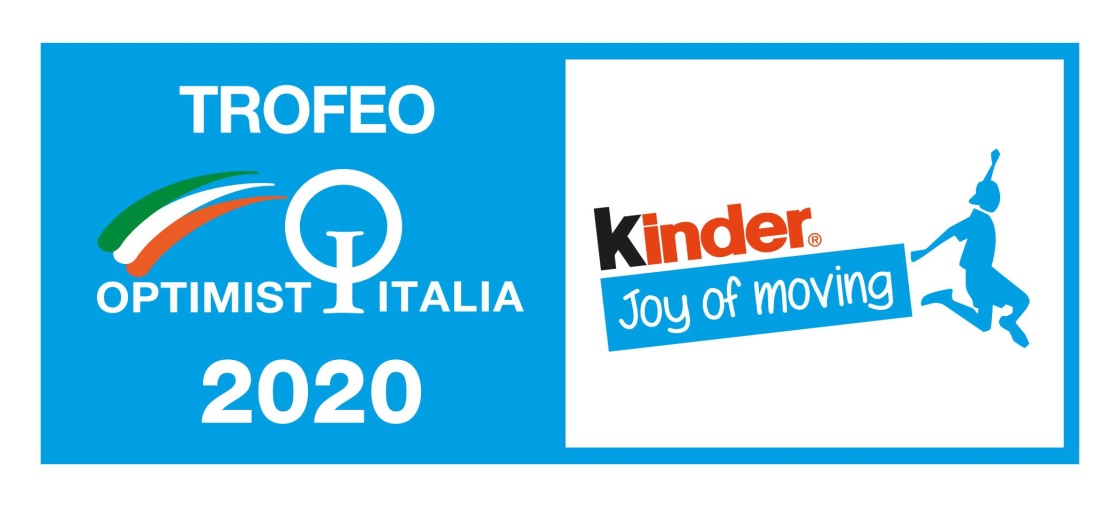 Località, dataBANDO DI REGATA COMITATO ORGANIZZATORE:su delega della FIV XXXXLUOGO E DATA: __________________________REGOLE: Le regate saranno disputate applicando le regole come definite nel Regolamento di Regata W.S. 2017-2020 (RRS) e la Normativa F.I.V. per l’Attività Sportiva Nazionale 2020 comprese le sue Prescrizioni e la Scheda di Classe che sono da considerare “Regola”. In caso di conflitto tra il Bando di Regata e le Istruzioni di Regata, prevarranno le Istruzioni di Regata e i succesivi Comunicati Ufficiali (Modifica RRS 63.7)Si applicherà l’appendice “P” del  RRS (penalità immediate per la regola 42).AMMISSIONE: La regata è aperta ai  timonieri nati negli anni:   2005 – 2006 – 2007 - 2008 – 2009 (categoria Agonisti)  2010 - 2011 (categoria Preagonisti) in possesso di tessera AICO e tessera FIV valide per l’anno in corso compresa la  visita medica, certificato di assicurazione per Responsabilità Civile della barca con un massimale minimo previsto dalla Normativa FIV di € 1.500.000,00 (non necessaria per chi in possesso di tessera FIV Plus) certificato di stazza dell’imbarcazione. ISCRIZIONI: Le iscrizioni alla regata saranno gestite dall’AICO tramite il sito www.optimist-it.com. Iscrizione alla regata e pagamento della quota dovranno essere effettuate entro il --------------. La tassa di iscrizione alla regata è di € 65,00. Dopo tale termine, sarà possibile accettare iscrizioni ma entro e non oltre il ---------------: in questo caso la tassa d’iscrizione sarà di € 100. Dopo tale data non sarà più possibile iscriversi. I concorrenti in regola con i documenti dovranno soltanto passare dalla segreteria regata entro le ore 9,30 del --------------- per firmare i moduli cartacei (privacy, liberatoria, responsabilità). Chi dall’iscrizione online risulterà non in regola con uno o più documenti, dovrà presentare la documentazione presso la Segreteria di Regata al momento del perfezionamento e comunque almeno due ore prima dell'inizio della prima prova in programma.I concorrenti dovranno consegnare il modulo di iscrizione firmato in calce dal genitore, tutore o persona di supporto che agiscano in accordo con la regola 3.1(b) e che, durante la manifestazione, si assume la responsabilità di farlo scendere in acqua a regatare.Apertura ufficiale della Segreteria di Regata ore …........ del …........ALLENATORI E PERSONE DI SUPPORTO : Tutte le persone di supporto dovranno accreditarsi compilando il modulo di registrazione disponibile presso la Segreteria di Regata dichiarando:	1) le catteristiche del proprio mezzo di assistenza;	2) l’accettazione delle “regole per il personale di supporto e barche di assistenza” descritte nelle 	Istruzioni di Regata;	3) i nominativi dei Concorrenti accompagnati.Le persone di supporto accreditate saranno soggetti alle direttive tecniche e disciplinari del CdR e della Giuria che, in caso di infrazione, potrà agire in base alla regola 64.4.PUBBLICITÀ: Ai partecipanti verrà consegnata una pettorina personalizzata Kinder Joy of Moving, che dovrà essere indossata OBBLIGATORIAMENTE, a tutte le tappe e resterà agli atleti. In caso di perdita la pettorina potrà essere sostituita ma a fronte del pagamento di € 10,00.  Potrà essere richiesto di esporre ulteriori loghi pubblicitari forniti dall’ Organizzazione. La pubblicità individuale è regolata dalle regole di classe.PROGRAMMA DELLA REGATA: La regata si svolgerà nello specchio di mare antistante il ................. con il seguente programma:Venerdì -------------- Ore …....... raduno timonieri e inizio Skipper MeetingSabato ------------ – Prove - Il segnale di avviso della prima prova sarà dato alle ore …........Per l’orario del segnale di avviso, della seconda giornata di regata, sarà oggetto di specifico comunicato che sarà esposto all'Albo Ufficiale non oltre le ore …..... del giorno precedente a quello in cui avrà effetto. Nel caso non ci fosse nessuna comunicazione entro le ore 19, verrà mantenuto lo stesso orario della prima giornata.Domenica -------------- – Prove - Nessun segnale di Avviso potrà essere dato oltre le ore 16:00 dell'ultimo giorno di regata ad eccezione di quella categoria che correrà con il sistema a batteria per la quale, se una batteria partirà entro il tempo limite, l'ultima batteria dovrà partire entro 30 minuti dalla scadenza del  tempo limite.La premiazione sarà effettuata appena possibile al termine della manifestazione.Verranno disputate 9 prove sia per la categoria Agonisti che per la categoria Preagonisti.Non potranno essere corse più di 3 prove al giorno sia per gli Agonisti che per i Preagonisti.La serie è completa con qualsiasi numero di prove corseISTRUZIONI DI REGATA: Le Istruzioni di Regata saranno a disposizione degli iscritti dall’apertura ufficiale della segreteria di regata.PUNTEGGIO E PREMI: Sarà applicato il “Sistema del Punteggio Minimo” descritto nell’Appendice A del RRS. Sarà calcolato lo scarto della peggiore prova dopo il compimento della quarta. Saranno premiati:Primi 5 classificati Agonisti Assoluti;       Prime 5 classificate Agoniste femmine;Primi 3 classificati Preagonisti Assoluti;         Prime 3 classificate Preagonisti femmine;  Miglior timoniere nato nell’anno 2009Il Comitato Organizzatore si riserva di definire ulteriori premi speciali.E’ previsto il sorteggio di uno scafo Optimist. Potranno esserci a sorteggio anche altri gadgets offerti da partners della classe. CONTROLLI DI STAZZA: Scafo, vele, attrezzature ed equipaggiamento utilizzati durante la regata dovranno essere già stazzati (non si potrà sostituire la vela senza autorizzazione del CdR). Controlli di stazza potranno essere effettuati durante i giorni di regata. Le barche dovranno correre con il numero velico risultante sul certificato di stazza; eventuali cambiamenti dovranno essere autorizzati per iscritto dal Comitato Tecnico o, in sua assenza, dal C.d.R.RESPONSABILITÀ: Come da regola fondamentale 4 i partecipanti alla regata di cui al presente Bando prendono parte alla stessa sotto la loro piena ed esclusiva responsabilità, i Concorrenti e le loro Persone di Supporto , o chi ne esercita la patria potestà, sono gli unici responsabili per la decisione di prendere parte o di continuare la regata. Gli Organizzatori, il C.d.R., la Giuria, il Comitato Tecnico e quantii collaborano allo svolgimento della manifestazion, declinano ogni e qualsiasi responsabilità per danni che possono subire persone e/o cose, sia in terra che in acqua, in conseguenza della loro partecipazione alla regata di cui al presente Bando di Regata. E’ competenza dei Concorrenti decidere in base alle loro capacità, alla forza del vento, allo stato del mare, alle previsioni meteorologiche ed a tutto quanto altro deve essere previsto da un buon marinaio, se uscire in mare e partecipare alla regata, di continuarla ovvero di rinunciare.DIRITTI FOTOGRAFICI E/O TELEVISIVI: I Concorrenti concedono pieno diritto e permesso al Comitato Organizzatore di pubblicare e/o trasmettere tramite qualsiasi mezzo mediatico, ogni fotografia o ripresa filmata di persone o barche durante l’evento, inclusi ma non limitati a, spot pubblicitari televisivi e tutto quanto possa essere usato per i propri scopi editoriali o pubblicitari o per informazioni stampate.LOGISTICA - INFORMAZIONI UTILI - ALBERGHI CONVENZIONATI: Tutte le indicazioni sulla logistica a terra, convenzioni, servizi ed eventi collaterali per atleti, allenatori ed accompagnatori saranno fornite tramite il sito internet XX 